THE CELL CYCLE-Chapter 12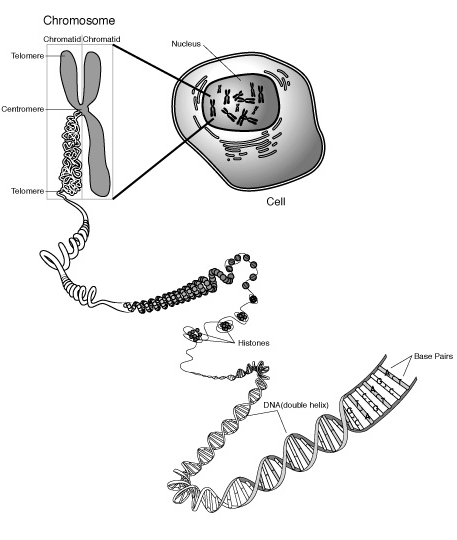 • Ability to reproduce = one characteristic of living things• Continuity of life based on the reproduction of cells•  Cell division functions in reproduction, growth, and repair
       UNICELLULAR ORGANISMS use cell division for reproduction
       MULTICELLULAR ORGANISMS use cell division to:
           -repair/renew cells that die from normal wear and tear
           -grow and develop from a single fertilized egg (zygote)
           -reproduce asexually (EX: plants grow by cuttings)• Results in genetically identical daughter cells• DNA molecules packaged into chromosomes • GENOME= cell’s genetic informationProkaryotes genome - single circular loop of DNAEukaryotes - several DNA molecules in multiple chromosome bundles• Every eukaryotic species has characteristic number of chromosomes in each cell nucleus
      ~Human SOMATIC cells (body cells) have 46 chromosomes (two sets of 23; one from each parent).~Human GAMETES (sperm or eggs) have one set (23 chromosomes); ½ number in somatic cells• Eukaryotic chromosome 
- made of CHROMATIN (DNA + associated proteins)
     PROTEINS maintain shape and control gene activity
-  one long, linear DNA made up of 100’s-1000’s of genes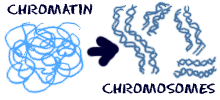         - spread out as CHROMATIN in NONDIVIDING cells; 
         allows access to info
- condensed as CHROMOSOMES in DIVIDING cells; 
         allows easier transport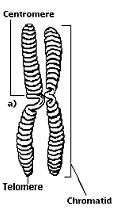       Duplicated chromosomes made up of:
         -TWO IDENTICAL SISTER CHROMATID ARMS
         - TELOMERES-region at ends of arms; prevent degradation
         - Region where chromatids are most closely attached = CENTROMERE
         - KINETOCHORES-proteins in centromere region where microtubules attach    -            Once chromatids separate in anaphase ~ considered individual chromosomesTYPICAL HUMAN CELL might divide once every 24 hours
  M phase < 1 hour      S = 10-12 hours       Rest= G1 and G2            G1 most variable         G0- cell stops dividingMITOTIC PHASE (M)- dividing phase includes• MITOSIS-division of nucleus & CYTOKINESIS-division of cytoplasmMITOSIS = continuum broken into 5 subphases; PROPHASE-chromatin becomes tightly coiled into chromosomes
-nucleoli disappear
- mitotic spindle begins to form
     microtubules that extend from the centrosomes = ASTERS      -centrosomes move toward polesPROMETAPHASE
     - nuclear envelope fragments
     - microtubules attach to centrosome at kinetochore proteins
     - nonkinetochore fibers don’t attach to chromosomesMETAPHASE
       -longest dividing phase
      -spindle fibers push chromosomes to line up along imaginary plane at equator =METAPHASE PLATEANAPHASE- shortest dividing phase-sister chromatids separate and move to opposite polesTELOPHASE
     - also called “reverse prophase”      - two daughter nuclei begin to reform
     - nuclear envelope reforms
     - chromosomes spread out as chromatin
     - spindle/centrosomes disappearCYTOKINESIS = cytoplasm splits
    -usually underway in late telophase
    - CLEAVAGE FURROW splits animal cells
         • ACTIN and MYOSIN proteins interact to contract ring
    - CELL PLATE deposited by vesicles from Golgi divides plant cells; cell wall prevents “pinching”HOW SPINDLE WORKS:Assembled from elements of cytoskeletonFibers elongate by adding TUBULIN subunitsAssembly starts in CENTROSOME= “microtubule organizing center”
Possible mechanisms:       -chromosomes are “reeled in” by the shortening of microtubules at the poles      -evidence suggests microtubules shorten at chromosome end as MOTOR PROTEINS on kinetochore 
          “walk” chromosomes along microtubules toward poles      -MOTOR PROTEINS walk along nonkinetochore microtubules to lengthen/move them apart and elongate cellBINARY FISSION- used by BACTERIA reproduce• Chromosome = single, circular coiled loop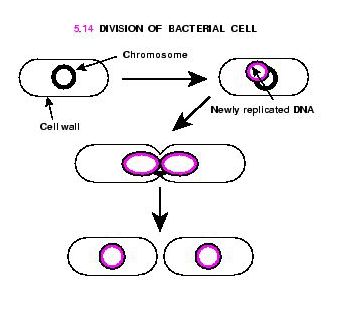 • Replication begins at one point = ORIGIN OF REPLICATION 
       moves in both directions• Cell elongates• Plasma membrane grows inward• Divides cell into 2 daughter cells with a complete genome
• No spindle or microtubules; several proteins play role
MITOSIS HAD ORIGINS IN BINARY FISSION:
 • some proteins similar to eukaryotic proteins
 • two of these related to tubulin and actinPossible intermediate evolutionary steps:.Dinoflagellates-replicated chromosomes are attached to the nuclear envelopeDiatoms- the spindle develops within the nucleusREGULATION OF CELL CYCLETiming crucial for normal growth, development, maintenanceFrequency varies with cell type
  - some divide frequently (skin cells, blood cells)
  - some can be induced to divide (liver cells)
  - some don’t divide after maturity (nerve, muscle cells) Understanding mechanisms of regulation may explain cancerChemical signals in cytoplasm drive cycleCyclical molecules trigger and coordinate key events in the cell cycleCycle has a built-in clock, but also regulated by external/internal controlsCritical control point where stop and go signals regulate cycle = CHECKPOINTCell stops at checkpoint until surveillance mechanisms indicate key processes have been completed
    then stop signal is overridden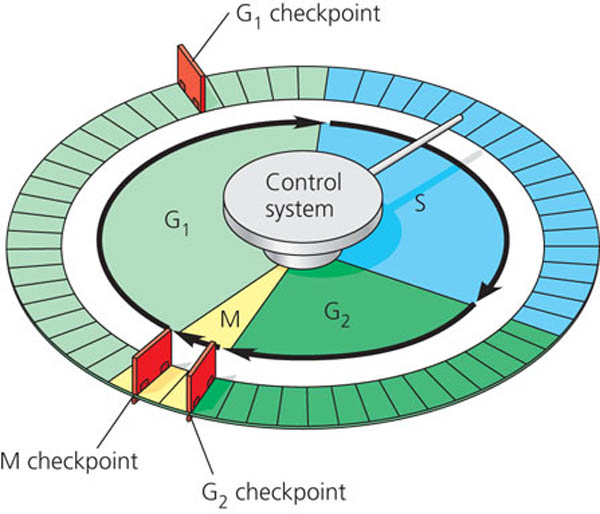 THREE MAJOR CHECK POINTS in the G1, G2, and M phases
 
G1 =  “restriction point” is most important in mammalian cells
      If gets go-ahead signal cell → cell copies its DNA & divides
      If no signal-cell exits cycle → nondividing state = G0 phase- Most human body cells in G0 
   
-Some can return to cycle with external cues
        
     EX: growth factors released by injury stimulate liver cells to divide again   
     -Some never divide once mature EX: nerve and muscle cells 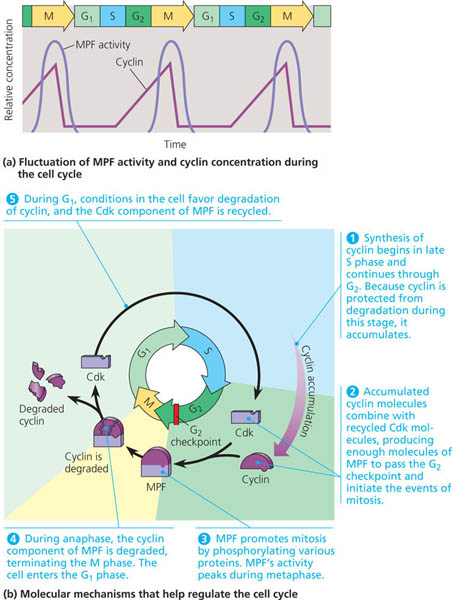 CYCLIN-DEPENDENT KINASES (Cdk’s)
• Inactive form of Cdk present all the time
• Activated by attachment of CYCLIN proteins
• Levels of cyclin rise throughout interphase; 
      fall abruptly during mitosis
• MPF = Cyclin-Cdk complex  
     “maturation-promoting factor”/“M-phase-promoting-factor”
    -triggers passage past G2 checkpoint into M phase-At least 3 Cdk proteins/several cyclins regulate G1 checkpoint
-Most mechanisms unknown; 
      but KINASES (Cdk’s) work by phosphorylating other proteinsINTERNAL SIGNALS
M phase checkpoint makes sure all chromosomes are attached to spindle at metaphase before anaphase EXTERNAL SIGNALS
Particularly important for mammalian cells
1) GROWTH FACTOR = protein released by one group of cells that stimulate other cells to divide
   EX: PDGF (platelet-derived growth factors) produced by platelet blood cells
     Needed by fibroblasts in culture to divide
     Released in body in vicinity of injury; proliferation of fibroblasts heals wound
     2) DENSITY DEPENDENT INHIBITION of cell division
Crowded cells stop dividing 
Cultured cells divide until form a single layer on surface of container
If a gap is created, the cells will grow to fill the gap; then stop dividingAt high densities, insufficient growth factors/nutrients stop growth3) ANCHORAGE DEPENDENCE
Cells must be anchored to substrate/extracellular matrix to divide
CANCER CELLS
• Causes are diverse but always involve the alteration of genes that control cell cycle• may have unusual numbers of chromosomes• may secrete signal molecules that cause blood vessels to grow toward tumor
• have lost both: density-dependent inhibition /anchorage dependence
• Continue to divide excessively and invade other tissues
• Don’t stop when growth factors are depleted
• Don’t stop at normal cell cycle checkpoints
• Most cells divide 20-50 times in culture conditions; then stop, age, die; cancer cells are “immortal” 
    -HeLa cells from a tumor removed from a woman (Henrietta Lacks) in 1951 are still reproducing in cultureSO: making its own growth factors? Abnormality in cell cycle control system? Signaling abnormality?
Change from normal cell→ cancer cell = TRANSFORMATION
Normally immune system recognizes & destroys transformed cells;        if not found can proliferate → TUMOR =mass of abnormal cells
       MALIGNANT tumors invade and impair functions of other organs
       METASTASIS-cancer cells are carried in blood & lymph system to start tumors in new placesTREATMENT: (target actively dividing cells)
High energy radiation 
Many chemotherapeutic drugs interfere with specific steps in the cell cycle       EX: Taxol interferes with breakdown of microtubules; cells get stuck in metaphaseSide effects of treatment due to effects on normal cells

MITOSIS (in all body cells)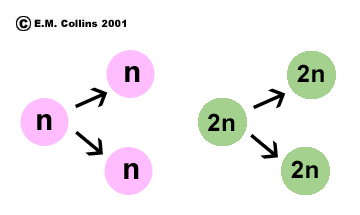 produces TWO IDENTICALdaughter nuclei (clones)MEIOSIS in gonads (ovaries or testes) produces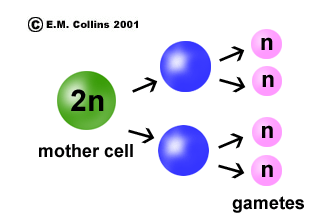 FOUR NONIDENTICAL daughter cells with 
½ the number of chromosomes                                               as parent cellCELL CYCLE:INTERPHASE = 90% of cell cycle
NON dividing phase
nuclear envelope/nucleoli are visible; DNA spread out as CHROMATINCell is “doing its job”
  G1 phase (“first gap”)
       grow by producing proteins and organelles;         S phase (“synthesis”) – grow; copy DNA      G2 phase (“second gap”) grow;             make molecules/organelles needed for cell division
       EX: CENTROSOMES copied 
        (Contains CENTRIOLES in ANIMAL cells)G     G0 phase-cell leaves cycle; stops dividingSome cells can rejoin cycle with external cues     (Liver divides when injured)Some cells never divide once mature (nerve,muscle) 